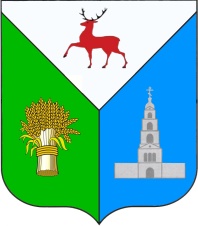 Администрация Дивеевского муниципального округаНижегородской областиПОСТАНОВЛЕНИЕО предоставлении разрешения на условно-разрешенный вид использования земельного участкаРуководствуясь статьей 39 Градостроительного кодекса Российской Федерации, на основании представленных комиссией по подготовке правил землепользования и застройки и иным вопросам градостроительной деятельности Дивеевского муниципального округа Нижегородской области рекомендаций по предоставлению разрешения на условно-разрешенный вид использования земельного участка от 18.04.2022, заключения о результатах общественных обсуждений от 12.04.2022, администрация Дивеевского муниципального округа Нижегородской области п о с т а н о в л я е т:1. Предоставить разрешение на условно-разрешенный вид использования земельного участка (осуществление религиозных обрядов), расположенного по адресу: Российская Федерация, Нижегородская область, муниципальный округ Дивеевский, село Яковлевка, улица Школьная, земельный участок 4а, площадью 3032 кв.м., кадастровый квартал 52:55:0070010.2. Опубликовать настоящее постановление в газете «Ударник», а также разместить на официальном сайте администрации Дивеевского муниципального округа Нижегородской области в информационно-телекоммуникационной сети «Интернет».3. Контроль за исполнением настоящего постановления возложить на заместителя главы администрации Сырова С.А.Глава местного самоуправления                                                                С.А.КучинCыров С.А.Шанин Д.В.Качанов А.Н.18.04.2022г.№540